Comité intergouvernemental de la propriété intellectuelle relative aux ressources génétiques, aux savoirs traditionnels et au folkloreVingt-neuvième sessionGenève, 15 – 19 février 2016projet d’ordre du jourétabli par le SecrétariatOuverture de la sessionÉlection du bureauAdoption de l’ordre du jour
Voir le présent document et les documents WIPO/GRTKF/IC/29/INF/2 Rev. et WIPO/GRTKF/IC/29/INF/3.Adoption du rapport de la vingt-huitième session
Voir le document WIPO/GRTKF/IC/28/11 Prov.2.Accréditation de certaines organisations
Voir le document WIPO/GRTKF/IC/29/2.Participation des communautés autochtones et localesActualités concernant l’utilisation du Fonds de contributions volontaires
Voir les documents WIPO/GRTKF/IC/29/3, WIPO/GRTKF/IC/29/INF/4 et WIPO/GRTKF/IC/29/INF/6.Constitution du Conseil consultatif chargé d’examiner le Fonds de contributions volontaires
Voir le document WIPO/GRTKF/IC/29/3.Note d’information à l’intention du Groupe d’experts des communautés autochtones et locales
Voir le document WIPO/GRTKF/IC/29/INF/5.Ressources génétiquesDocument de synthèse concernant la propriété intellectuelle relative aux ressources génétiques
Voir le document WIPO/GRTKF/IC/29/4.Recommandation commune concernant les ressources génétiques et les savoirs traditionnels qui y sont associés
Voir le document WIPO/GRTKF/IC/29/5.Recommandation commune concernant l’utilisation de bases de données pour la protection défensive des ressources génétiques et des savoirs traditionnels qui y sont associés
Voir le document WIPO/GRTKF/IC/29/6.Proposition de mandat pour l’étude du Secrétariat de l’OMPI sur les mesures visant à éviter la délivrance de brevets indus et sur le respect des systèmes existants d’accès et de partage des avantages
Voir le document WIPO/GRTKF/IC/29/7.Glossaire des principaux termes relatifs à la propriété intellectuelle, aux ressources génétiques, aux savoirs traditionnels et aux expressions culturelles traditionnelles
Voir le document WIPO/GRTKF/IC/29/INF/7.Rapport sur la mise en œuvre des activités du groupe C (“options concernant les conditions convenues d’un commun accord en matière de partage juste et équitable des avantages”)
Voir le document WIPO/GRTKF/IC/29/INF/8.Ressources disponibles sur le site Web de l’OMPI consacré aux savoirs traditionnels, aux expressions culturelles traditionnelles et aux ressources génétiques
Voir le document WIPO/GRTKF/IC/29/INF/9.Étude technique des principales questions relatives à la propriété intellectuelle dans les projets d’instruments de l’OMPI sur les ressources génétiques, les savoirs traditionnels et les expressions culturelles traditionnelles, par M. James Anaya, professeur
Voir le document WIPO/GRTKF/IC/29/INF/10.Questions diversesClôture de la session[Fin du document]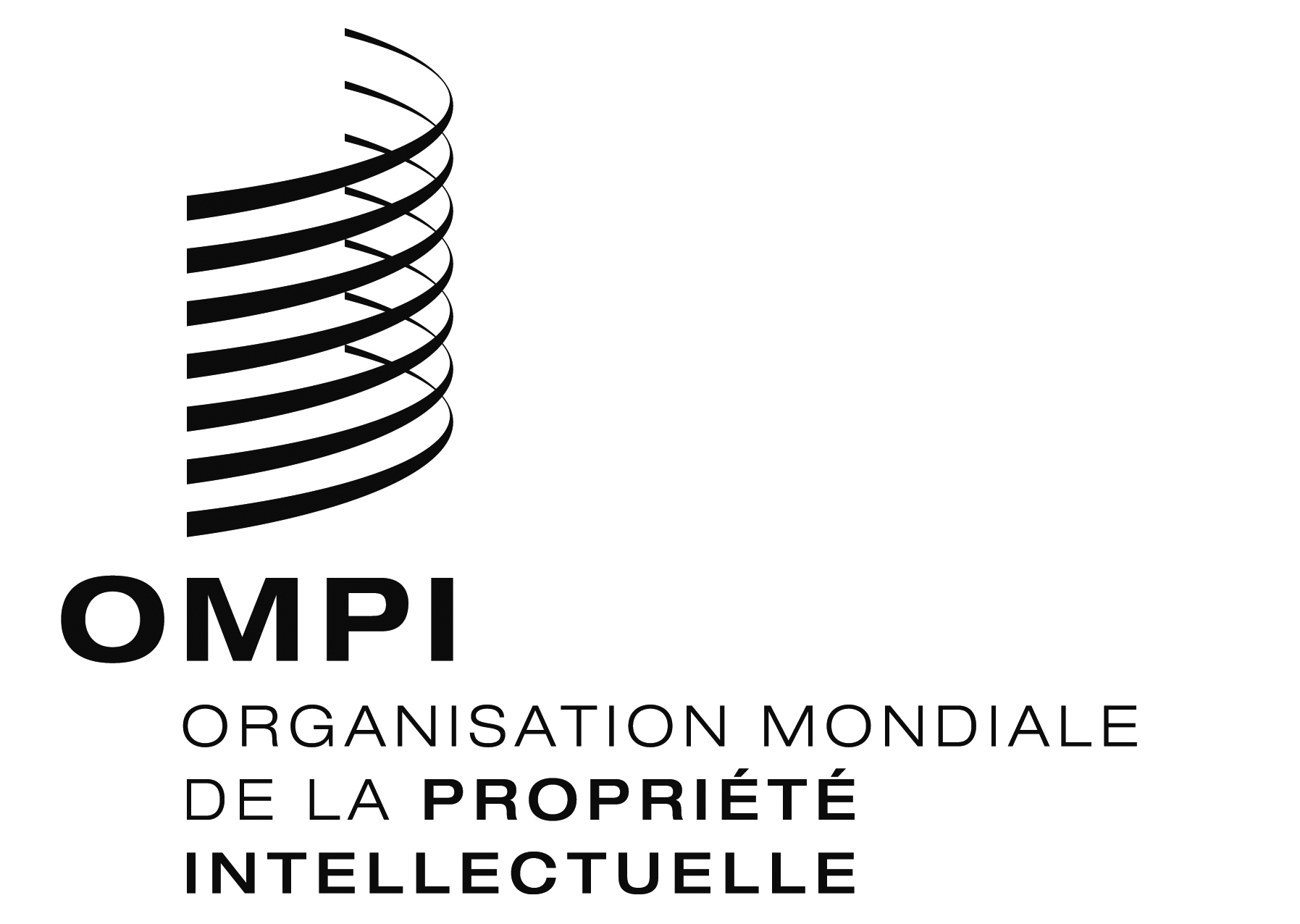 FWIPO/GRTKF/IC/29/1 Prov. 3WIPO/GRTKF/IC/29/1 Prov. 3WIPO/GRTKF/IC/29/1 Prov. 3ORIGINAL : anglaisORIGINAL : anglaisORIGINAL : anglaisDATE : 3 fÉvrier 2016DATE : 3 fÉvrier 2016DATE : 3 fÉvrier 2016